FUTURMEDIC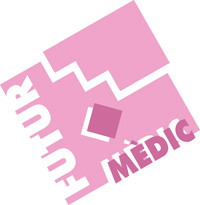                               Carretera de Girona nº 88                               17220 Sant Feliu de Guixols                              Tel: 972327415 Email: futurmedicsfg@gmail.comEs busca metge de medicina generalLloc de treball: Centre d’especialitats mediques FUTURMEDIC a Sant feliu de GuixolsRequisits:-Títol universitari en Medicina, amb l’especialitat de medicina de família -Resident a la provincia-Persona amb ganes de treballar activament amb equip interdisciplinarS’ofereix:-Contractació laboral a mitja jornada (aproximadament)-Excel•lent oportunitat de desenvolupament profesional amb bon ambient de treball.Interessats : enviar curriculum a futurmedicsfg@gmail.com a l’atenció d’Ariadna